Apple Muffins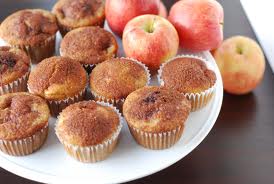 2 cups sugar				2 eggs1 cup oil				 	1 Tablespoon vanilla3 cups flour				1 teaspoon salt1 teaspoon baking soda		1 teaspoon cinnamon3 cups peeled, cored, diced apples (around 3 apples)Brown sugar for topping (around ½ cup)Instructions:Preheat oven to 350 degrees and line muffin pan with sprayed paper linersCream together sugar, eggs, oil, and vanilla. Stir in flour, baking soda, salt, and cinnamon and mix until combined. The batter will be very thick.Add diced apples and stirFill paper liners almost to the top, about 3.4 of the way full. Sprinkle with brown sugar.Bake at 350 for 20-24 minutes. Makes 18 muffins.